Retail Ad Spending is Speeding to Mobile Though the rising popularity of mobile commerce may be great for consumers and could be pretty good for merchants, the phenomenon poses a sharp challenge to newspaper publishers, who rely on retailers to generate half of the roughly $20 billion in print and digital advertising they are likely to sell this year. Here’s why millions in newspaper advertising could be at risk.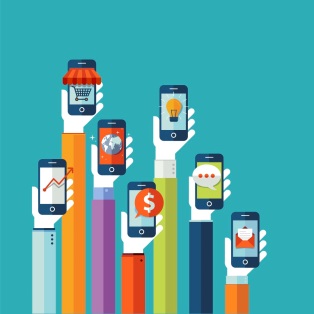 Reflections of a Newsosaur 8.12.15http://newsosaur.blogspot.com/2015/08/retail-ad-spending-is-speeding-to-mobile.html